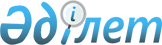 Об установлении квоты рабочих мест для инвалидов
					
			Утративший силу
			
			
		
					Постановление Аральского районного акимата Кызылординской области от 11 декабря 2012 года № 261. Зарегистрировано Департаментом юстиции Кызылординской области 16 января 2013 года № 4400. Утратило силу постановлением Аральского районного акимата Кызылординской области от 11 января 2016 года № 4-қ      Сноска. Утратило силу постановлением Аральского районного акимата Кызылординской области от 11.01.2016 № 4-қ (вводится в действие со дня подписания).

      Примечание РЦПИ:

      В тексте сохранена авторская орфография и пунктуация.

      В соответствии со статьей 21 Кодекса Республики Казахстан от 15 мая 2007 года "Трудовой Кодекс Республики Казахстан", подпунктом 5-2) статьи 7 Закона Республики Казахстан от 23 января 2001 года N 149 "О занятости населения", Законом Республики Казахстан от 23 января 2001 года N 148 "О местном государственном управлении и самоуправлении в Республике Казахстан" акимат Аральского района ПОСТАНОВЛЯЕТ:

      1. Установить квоту рабочих мест для инвалидов в размере трех процентов от общей численности рабочих мест.

      2. Контроль за исполнением настоящего постановления возложить на заместителя акима района Дарменова Т.

      3. Настоящее постановление вводится в действие по истечении десяти календарных дней после дня первого официального опубликования.


					© 2012. РГП на ПХВ «Институт законодательства и правовой информации Республики Казахстан» Министерства юстиции Республики Казахстан
				
      Аким Аральского района

Н. Мусабаев
